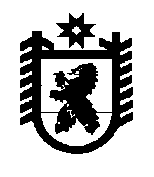 Российская ФедерацияРеспублика КарелияАДМИНИСТРАЦИЯБеломорского муниципального округаПОСТАНОВЛЕНИЕот 26 марта 2024 г. № 275г. БеломорскО запрете выезда (выхода) на лед водоемов, расположенных на территории Беломорского муниципального округа Республики Карелия, в весенний период 2024 годаВ целях обеспечения безопасности населения на водных объектах, охране их жизни и здоровья, руководствуясь пунктом 32 части 1 статьи 16 Федерального закона от                    06 октября 2003 года № 131-ФЗ «Об общих принципах организации местного самоуправления в Российской Федерации», постановлением Правительства Республики Карелия от 23 ноября 2010 года № 259-П «Об утверждении Правил охраны жизни людей на водных объектах в Республике Карелия и Правил пользования водными объектами для плавания на маломерных судах в Республике Карелия», администрация Беломорского муниципального округа постановляет:1.	Запретить с 05 апреля 2024 года выход граждан, выезд любых транспортных средств на лед водоемов, расположенных на территории Беломорского муниципального округа Республики Карелия.2.	Отделу образования администрации Беломорского муниципального округа (Аникиева Н.А.) по согласованию с инспекторским отделением  (г. Беломорск) центра Государственной инспекции по маломерным судам Главного управления МЧС России по Республике Карелия (Бахиревым А.В.) организовать в муниципальных образовательных учреждениях проведение занятий по правилам поведения и мерам безопасности на водоёмах.3.	Отделу по военно-мобилизационной работе и гражданской обороне администрации Беломорского муниципального округа (Заховаев А.Ю.):1)	обеспечить установку, контроль за наличием и состоянием аншлагов, запрещающих выход (выезд) на лед водных объектов Беломорского муниципального округа Республики Карелия.2)	организовать информирование граждан о запрете выезда (выхода) на лед в весенний период 2024 года в средствах массовой информации, на официальном сайте Беломорского муниципального округа Республики Карелия в сети Интернет.4.	Территориальным органам местной администрации (Бахта К.В., Светлинская Ю.Ю., Маркова А.Н.) организовать информирование граждан о запрете выезда (выхода) на лед в весенний период 2024 года, посредством установки специальных информационных знаков;5.	Рекомендовать ОМВД России «Беломорское» (Сырица М.П.), инспекторскому отделению (г. Беломорск) центра Государственной инспекции по маломерным судам Главного управления МЧС России по Республике Карелия (Бахирев А.В.) организовать работу по проведению совместных рейдов  по проверке соблюдения правил безопасности на водоёмах.6.	Опубликовать настоящее постановление в газете «Беломорская трибуна» и разместить на официальном сайте Беломорского муниципального округа Республики Карелия в информационно-телекоммуникационной сети Интернет.7.	Контроль за исполнением настоящего постановления возложить на заместителя главы администрации Беломорского муниципального округа Александрову О.Я.Глава Беломорского муниципального округа                                                  И.В. Филиппова